РОССИЙСКАЯ ФЕДЕРАЦИЯ                                          РОСТОВСКАЯ ОБЛАСТЬТАРАСОВСКИЙ РАЙОНМУНИЦИПАЛЬНОЕ ОБРАЗОВАНИЕ «ЗЕЛЕНОВСКОЕ СЕЛЬСКОЕ ПОСЕЛЕНИЕ»АДМИНИСТРАЦИЯ ЗЕЛЕНОВСКОГО СЕЛЬСКОГО ПОСЕЛЕНИЯ                                       ПОСТАНОВЛЕНИЕ№ 10 от 11.01.2019 г.		х. ЗеленовкаОб утверждении Перечня  муниципальных услуг,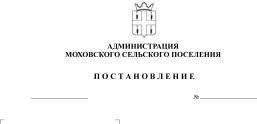 предоставляемых Администрацией Зеленовского сельского поселенияРуководствуясь Федеральным законом Российской Федерации от 27 июля 2010 года № 210-ФЗ «Об организации предоставления государственных и муниципальных услуг», в соответствии с Федеральным законом от 06 октября 2003 года № 131–ФЗ   «Об общих принципах организации местного самоуправления в Российской Федерации»,  Администрация Зеленовского сельского поселенияПОСТАНОВЛЯЕТ:          1. Утвердить прилагаемый Перечень муниципальных услуг, предоставляемых Администрацией Зеленовского сельского поселения.2. Считать утратившими силу постановление Администрации Зеленовского  сельского поселения от 04.09.2017 № 118 «Об утверждении  реестра муниципальных  услуг Администрации Зеленовского сельского поселения».          3.    Настоящее постановление вступает в силу с момента его официального  опубликования.          4.    Контроль за выполнением настоящего постановления оставляю за собой.Глава Администрации  Зеленовского сельского поселения	Т.И.Обухова                                                                                 Приложение к постановлению  	 Администрации Зеленовского                                                  	  сельского поселения № 10 	  от 11.01.2019г.                                                    ПЕРЕЧЕНЬ муниципальных услуг, предоставляемых Администрацией Зеленовского сельского поселения № п/пМуниципальная услуга1. Об утверждении административного регламента предоставления муниципальной услуги по выдаче справок, выписок и актов Администрацией Зеленовского сельского поселения 2.  Об утверждении административного регламента рассмотрения обращений граждан 3.Об утверждении административного регламента о предоставлении муниципальной услуги « Предоставление информации об объектах недвижимого имущества, находящегося в муниципальной собственности и предназначенных для сдачи в аренду на территории Зеленовского сельского поселения» 4. Об утверждении административного регламента о предоставлении муниципальной услуги по постановке граждан на учет в качестве нуждающихся в жилых помещениях5. Об утверждении административного регламента предоставления муниципальной услуги «Совершения нотариальных действий»6. Об  утверждении административного  регламента  предоставления муниципальной услуги «Выдача разрешений на проведение земляных работ на территории Зеленовского сельского поселения»7. Об утверждении административного регламента предоставления муниципальной  услуги «Содействие  в развитии сельскохозяйственного производства, создание условий для развития малого и среднего предпринимательства на территории Зеленовского сельского поселения»8. Об утверждении административного регламента по оказанию муниципальной услуги «Организация и проведение культурно-массовых мероприятий муниципальным учреждением культуры Зеленовского сельского  поселения Тарасовского района «Зеленовский сельский Дом культуры»9. Об утверждении  административного регламента по оказанию  муниципальной услуги «Организация клубных формирований и формирований  самодеятельного творчества» муниципальным учреждением культуры Зеленовского сельского поселения Тарасовского района «Зеленовский сельский Дом культуры»10. Об утверждении административного регламента предоставления муниципальной услуги «Выдача разрешений на вырубку и обрезку зеленых насаждений, снятие травяного покрова на территории Зеленовского  сельского поселения Тарасовского района»11.Об утверждении Административного регламента по предоставлению муниципальной услуги «Заключение договоров аренды муниципального имущества (за исключением земельных участков)на новый срок».11.12.Об утверждении Административного регламента  по предоставлению муниципальной услуги «Выдача справки об отсутствии (наличии)                              задолженности   по арендной плате за  земельный участок.                                                            13.Об утверждении административного регламента  предоставления муниципальной услуги «Присвоение, изменение и аннулирование адреса объекта адресации»14.Об утверждении  административного регламента по предоставлению муниципальной услуги «Заключение дополнительных соглашений к договорам аренды  муниципального имущества (за исключением земельных участков)»15.Об утверждении Административного регламента  по предоставлению муниципальной услуги «Предоставление муниципального имущества (за исключением земельных участков)  в аренду без проведения торгов.16.Об утверждении административного регламента по предоставлению муниципальной услуги  «Заключение дополнительных соглашений к договорам аренды, безвозмездного пользования земельным участком17.Об утверждении административного регламента предоставления муниципальной услуги «Предоставление информации об объектах учета из реестра муниципального имущества»18.Об утверждении административного регламента предоставления муниципальной услуги «Продажа земельного участка, находящегося в муниципальной собственности или государственная собственность на который не разграничена, без проведения торгов»